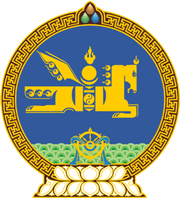 МОНГОЛ УЛСЫН ХУУЛЬ2017 оны 04 сарын 14 өдөр                                                                  Төрийн ордон, Улаанбаатар хотМОНГОЛ УЛСЫН НЭГДСЭН ТӨСВИЙН 2017 ОНЫ ТӨСВИЙН ХҮРЭЭНИЙ МЭДЭГДЭЛ, 2018-2019 ОНЫ ТӨСВИЙН ТӨСӨӨЛЛИЙН ТУХАЙ ХУУЛЬД ӨӨРЧЛӨЛТ ОРУУЛАХ ТУХАЙ1 дүгээр зүйл.Монгол Улсын нэгдсэн төсвийн 2017 оны төсвийн хүрээний мэдэгдэл, 2018-2019 оны төсвийн төсөөллийн тухай хуулийн 1 дүгээр зүйлийг доор дурдсанаар өөрчлөн найруулсугай:“1 дүгээр зүйл.Монгол Улсын нэгдсэн төсвийн 2017 оны төсвийн хүрээний мэдэгдэл, 2018-2019 оны төсвийн төсөөллийн үзүүлэлтийг доор дурдсанаар баталсугай:		МОНГОЛ УЛСЫН 		ИХ ХУРЛЫН ДАРГА					М.ЭНХБОЛДЭдийн засгийн үндсэн үзүүлэлтЭдийн засгийн үндсэн үзүүлэлтТөсвийн хүрээний мэдэгдэлТөсвийн төсөөлөлТөсвийн төсөөлөлЭдийн засгийн үндсэн үзүүлэлтЭдийн засгийн үндсэн үзүүлэлт2017 он2018 он2019 он1Дотоодын нийт бүтээгдэхүүний бодит өсөлтийн хэмжээ /хувь/-0.21.88.12Хэрэглээний үнийн индексийн түвшин6.16.16.93Нэгдсэн төсвийн тэнцвэржүүлсэн орлогын хэмжээ /тэрбум төгрөг/6,035.76,808.47,803.13        -Дотоодын нийт бүтээгдэхүүнд эзлэх хувь23.224.624.94Нэгдсэн төсвийн нийт зарлагын дээд хэмжээ /тэрбум төгрөг/8,750.29,451.09,971.04         -Дотоодын нийт бүтээгдэхүүнд эзлэх хувь33.634.131.85Нэгдсэн төсвийн нийт зарлагын өсөлтийн хэмжээ /тэрбум төгрөг/-944.2700.8520.05         -Дотоодын нийт бүтээгдэхүүнд эзлэх хувь-3.62.51.76Нэгдсэн төсвийн тэнцвэржүүлсэн тэнцэл /тэрбум төгрөг/-2,714.4-2,642.6-2,167.96         -Дотоодын нийт бүтээгдэхүүнд эзлэх хувь-10.4-9.5-6.97Нэгдсэн төсвийн хөрөнгийн зардлын хэмжээ /тэрбум төгрөг/1,579.81,623.01,875.07         -Дотоодын нийт  бүтээгдэхүүнд эзлэх хувь6.15.96.08Засгийн газрын өрийн нийт хэмжээ, өнөөгийн үнэ цэнээр /тэрбум төгрөг/22,144.222,155.223,547.08         -Дотоодын нийт бүтээгдэхүүнд эзлэх хувь85.080.075.09Нийгмийн халамжийн тухай хуульд заасны дагуу төсвөөс санхүүжүүлэх зардлын нийт хэмжээ /тэрбум төгрөг/470.0499.6531.09        -Дотоодын нийт бүтээгдэхүүнд эзлэх хувь1.81.81.7